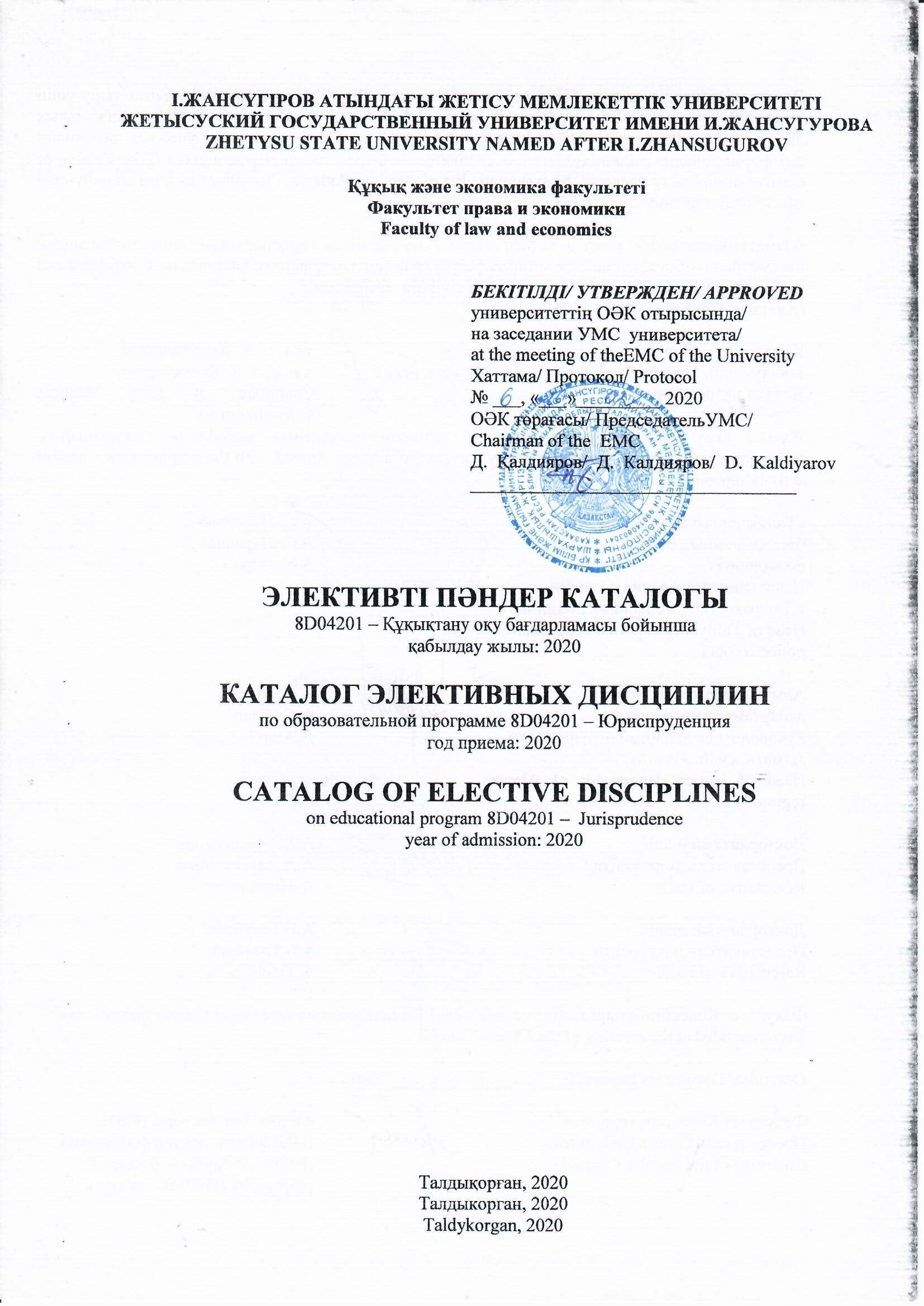 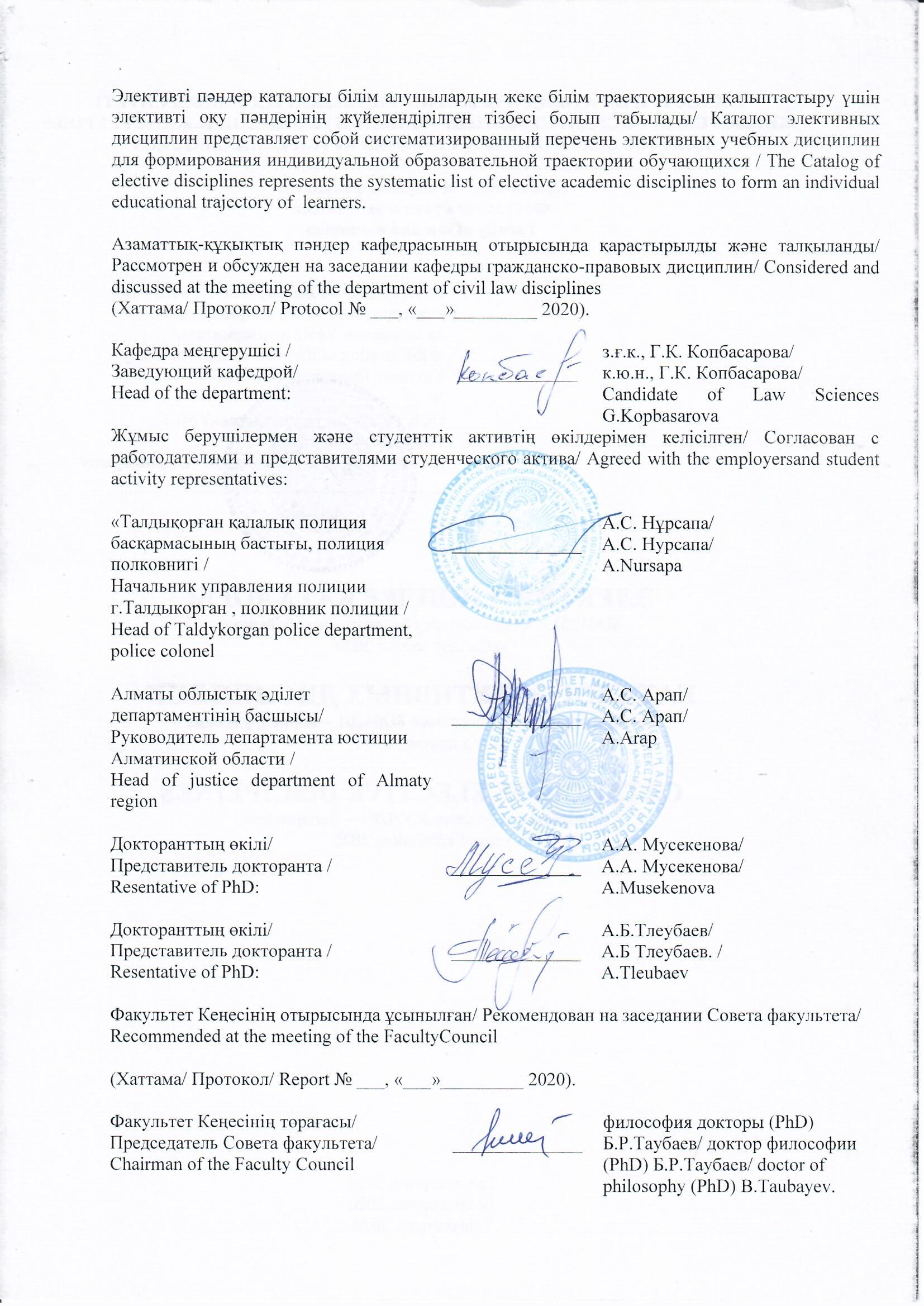 Модуль коды: MPYuN1Модуль атауы: Құқықтық ғылымның әдіснамалық мәселелеріПән атауы: Құқықтанудағы зерттеу әдіснамасы                                         Пререквизиттер: Құқықтық талдау методологиясыПостреквизиттер: Мақсаты: Заңтануда жекелеген ғылым ретінде әдістеменін фундаменталды негіздерімен таныстыру, негізгі әдістемені ерекшеліктері мен мазмұнын таныстыру, докторанттарды әдістемені қолдану тәртібімен таныстыру. Докторанттарға болашақ маман иесі ретінде ғылыми зерттеу жұмыстарын орындауда құқықтың зерттеу амалдарын еркін қолдана білуді үйрету.Қысқаша сипаттамасы: Құқықтық ғылымдағы зерттеу әдіснамасы белгілі құқықтық құбылыстарды зерттеуге ғылыми-құқықтық әдістер мен ғылыми білімдердің қолданылуының орындылығын зерделейді. Болашақ ғалым-адвокатқа өздерінің қызметіндегі зерттеудің негізгі құқықтық әдістерін еркін қолдануға бағытталған.	Оқыту нәтижелері: курсты меңгеру нәтижесінде докторанттар  ғылыми жұмыстарды орындау кезінде,  қазіргі уақыттағы заманауи әдістерді  еркін қолдана алады, түрлі ғылыми ақпараттарды өңдеу, сол ақпараттар бойынша ғылыми тұжырымдар жасау.Қалыптасатын құзыреттер: Докторанттар ғылыми-зерттеу үдерістерін жоспарлай алу,  зерттеулердің заманауи әдіснамаларын тиімді қолдану және білу, әр түрлі ғылыми теориялар мен идеяларды салыстыру бағалау және сыни талдау қабілетін меңгеру. Код модуля: MPYuN1Название модуля: Методологические проблемы юридической наукиНазвание дисциплины: Методология исследований в юридической наукеПререквизиты: Методология правового анализаПостреквизиты: Цель: Ознакомить  докторантов особенностям, фундаментальным  основам методологии правового анализа.   Ознакомить студентов с практикой применения методологии правового анализа в различных ситуациях. Свободно применять современные методы правового анализа при исследовании докторских диссертаций. Краткое описание: Методология исследований в юридической науке рассматривает целесообразность применения научно-правовых методов и средств научного познания к исследованию конкретных правовых явлений. Направлена на подготовку будущего ученого-правоведа, свободно использующего основные юридические методы исследования в своей деятельности.Результаты обучения: В результате освоения предлагаемого курса докторанты  должны свободно  использовать современные методы исследования, разрабатывать  информацию, делать выводы и концепции на основе методов.Формируемые компетенции:докторанты должны уметь планировать, разрабатывать, реализовывать  комплексный процесс научных исследований. Знать и эффективно использовать современную методологию исследования.  Иметь навыки критического анализа, оценки и сравнения различных научных теорий и идей.Сode of module: MPYuN1Name of module: Methodological problems of legal scienceName of discipline: Research Methodology in Law sciencePrerequisites: The methodology of legal analysisPostrequisites: Purpose: Introduce the fundamentals of the methodology as separate science in the jurisprudence, to introduce the features and content of the basic methodology, to introduce the doctoral candidates in the methodology. To teach doctoral students the right to use research skills in research work as a future specialist.Brief description: The research methodology in legal science considers the feasibility of applying scientific and legal methods and means of scientific knowledge to the study of specific legal phenomena. It is aimed at preparing a future legal scholar who freely uses the basic legal research methods in his activities. Learning outcomes: as a result of the development of the proposed doctoral course freely use modern research methods, develop different information, draw conclusions and concepts based on the methodsFormed competencies: To be able to plan doctoral studies, effectively apply and apply modern methods of research, to analyze the ability to evaluate and critically analyze various scientific theories and ideas.Модуль коды: MPYuN1Модуль атауы: Құқықтық ғылымның әдіснамалық мәселелеріПән атауы: Инвестициялық заңнаманы әзірлеудің әдіснамалық мәселелеріПререквизиттер:                         ҚР Азаматтық құқық. Халықаралық құқықПостреквизиттер: «Инвестициялық заңнаманы дамытудың әдістемелік мәселелері» курсын оқу докторанттардың ғылыми-зерттеу жұмыстарын орындаудың міндетті шарты болып табылады.Мақсаты: Инвестициялық заңнаманы дамытудың әдіснамалық проблемаларын анықтайтын негізгі себептерді анықтау; халықаралық және шетелдік құқықтық тәртіпте, сондай-ақ ұлттық құқықтық жүйеде инвестициялық құқықтың қалыптасуы мен эволюциясы заңдылықтары; инвестициялық заңнаманы жүйелеудің негізгі ерекшеліктеріҚысқаша сипаттамасы: Инвесторлардың қызмет тәртібіне, сондай-ақ азаматтық құқық нормаларына қатысты әкімшілік құқық нормаларын қамтиды. Ұлттық экономиканың барлық салаларын қамтитын жеке және мемлекеттік құқық нормаларын қарастырады. Біз жеке инвесторлармен, мысалы, концессиялық келісімдер, коммерциялық банктердің бірлескен қаржыландыру жобалары, мемлекеттік облигацияларды орналастыру, инвестициялық жобалар сияқты өзара әрекеттесу нысандарын зерттеймізОқыту нәтижелері: докторанттар пәннің ғылыми қайнарларын, инвестициялық заңнаманы дамытудың әдістемелік мәселелерін басшылыққа алып, инвестициялық заңдылықтың негізгі заңдылықтары мен ерекшеліктерін білуі керек; оның ұлттық құқықтық жүйеде алатын орны; әртүрлі инвестициялық режимдердің ерекшеліктерін білу; инвестициялық процестерге әсер етудің негізгі құқықтық құралдары туралы түсінікке ие болу; инвестициялық заңнаманы қолдану дағдыларына ие.Қалыптасатын құзыреттер: докторанттар кешенді зерттеу процесін жоспарлай, дамыта, жүзеге асыра алуы керек. Инвестициялық заңнаманы зерттеудің заманауи әдістемесін білу және тиімді қолдану. Әр түрлі ғылыми теориялар мен идеяларды сыни талдау, бағалау және салыстыру дағдыларына ие болу.Код модуля: MPYuN1Название модуля: Методологические проблемы юридической наукиНазвание дисциплины: Методологические проблемы развития инвестиционного законодательстваПререквизиты: Гражданское право РК. Международное правоПостреквизиты: Изучение курса «Методологические проблемы развития инвестиционного законодательства» является необходимым условием выполнения научно-исследовательской работы докторантамиЦель: Выявить основные причины, предопределяющие методологические проблемы развития инвестиционного законодательства; закономерности становления и эволюции инвестиционного права как в международном и зарубежных правопорядках, так и в национальной правовой системе; основные особенности систематизации инвестиционного законодательстваКраткое описание: Содержит актуальные вопросы методологических проблем инвестиционного права на современном этапе его развития. Анализ инвестиционного законодательства и практики его применения, структуру предмета регулирования инвестиционных отношений и их правовую природу; Изучение специфических черт метода инвестиционного права и отдельных его институтов. Изучаются формы взаимодействия с частными инвесторами, такие как концессионные соглашения, софинансирование коммерческими банками проектов, размещение облигаций государственных займов, инвестиционные проектыРезультаты обучения: докторанты должны ориентироваться в научных источниках дисциплины, методологических проблемах развития инвестиционного законодательства знать основные закономерности и особенности развития инвестиционного права; его место в национальной правовой системе; знать особенности различных инвестиционных режимов; иметь представление об основных правовых инструментах влияния на инвестиционные процессы; обладать навыками применения норм инвестиционного законодательства.Формируемые компетенции: докторанты должны уметь планировать, разрабатывать, реализовывать  комплексный процесс научных исследований. Знать и эффективно использовать современную методологию исследования инвестиционного законодательства.  Иметь навыки критического анализа, оценки и сравнения различных научных теорий и идей.Сode of module: MPYuN1Name of module: Methodological problems of legal scienceName of discipline: Methodological problems of the development of investment legislationPrerequisites: civil law of the Republic of Kazakhstan, International lawPostrequisites: Studying the course "Methodological problems of the development of investment legislation" is a prerequisite for the implementation of research work by doctoral studentsPurpose: Identify the main causes that determine the methodological problems of the development of investment legislation; patterns of formation and evolution of investment law both in international and foreign law and order, and in the national legal system; main features of systematization of investment legislationBrief description: It contains topical issues of methodological problems of investment law at the present stage of its development. Analysis of investment legislation and practice of its application, the structure of the subject of regulation of investment relations and their legal nature; The study of specific features of the method of investment law and its individual institutions. We study forms of interaction with private investors, such as concession agreements, co-financing by commercial banks of projects, placement of bonds of state loans, investment projectsLearning outcomes: doctoral students should be guided in the scientific sources of discipline, methodological problems of the development of investment legislation to know the basic laws and features of the development of investment law; his place in the national legal system; know the features of various investment regimes; have an idea of the main legal instruments for influencing investment processes; have the skills to apply investment law.Formed competencies: doctoral students should be able to plan, develop, implement a comprehensive research process. To know and effectively use the modern methodology for the study of investment legislation. Have the skills of critical analysis, evaluation and comparison of various scientific theories and ideas.Модуль коды: MPYuN1Модуль атауы: Құқықтық ғылымның әдіснамалық мәселелеріПән атауы: Қазіргі заманғы азаматтық құқықтың жалпы теориялық мәселелеріПререквизиттер: Құқықтық талдау методологиясыПостреквизиттер: Мақсаты: теориялық білімді   қабылдау және ҚР заңнамаларына сай азаматтық құқықтық мәселелерді шешу, азаматтық заңнаманы жетілдіру және әр түрлі жағдайларды реттеуде  азаматтық-құқықтық нормаларды қолдану дағдысын дамытуҚысқаша сипаттамасы: Барлық салалар мен сабақтас пәндер үшін әдіснамалық маңызы бар іргелі ғылым ретінде азаматтық құқықтың қолданыстағы проблемалары туралы білім жүйесін зерттейді.Онда нарықтық экономикадағы азаматтық заңнаманың дамуының негізгі бағыттарын айқындау және оның дамуындағы мемлекеттің ролімен және халықтың өмір сүру сапасын жақсартумен байланысты жалпы теориялық мәселелерге шешім бар	Оқыту нәтижелері: нәтижесінде докторант диссертациялық жұмысты жазуда азаматтық құқықтың институттарын, қағидалары мен нормаларын қолдана біледі, азаматтық құқықтың өзекті мәселелерін логикалық, аналитикалық және тұжырымдамалық талдау жүргізе алатын, азаматтық-құқықтық сипаттағы құбылыстарды зерттеуде және азаматтық құқықтық қатынастардың объектісін зерттеуді жүйелі талдау тәжірибелік және зертханалық дағдыларды қолдана білу қабілетін қалыптастырады.  Қалыптасатын құзыреттер: Докторант диссертациялық жұмысты зерттеу барысында азаматтық құқық нормаларын және қағидаларын, базалық институттарды қолдану дағдысын қалыптастыру. Азаматтық құқықтық проблемаларды шешуде логикалық, аналитикалық концептуалдық дағдысын қолдану. Азаматтық-құқықтық қатынас объектісін жүйелі зерттеуде және азаматтық-құқықтық сипаттағы құбылыстарды зерттеу барысында зертханалық және тәжірибелік дағдыны қолдану.Код модуля: MPYuN1Название модуля: Методологические проблемы юридической наукиНазвание дисциплины: Общетеоретические проблемы современного гражданского права Пререквизиты: Методология правового анализаПостреквизиты: Цель: является приобретение  теоретических знаний, а также решение практических проблем гражданского права в действующем законодательстве РК,  развивать навыки применения гражданско-правовых норм в различных ситуациях при регулировании и улучшению гражданского законодательства.Краткое описание: Рассматривает систему знаний о существующих проблемах гражданского права как фундаментальной науки, имеющей методологическое значение для всех отраслей и смежных дисциплин. Содержит решения общетеоретических проблем, связанных с определением основных направлений развития гражданского законодательства в условиях рыночной экономки и корреляции роли государства в ее развитии и повышении качества жизни населенияРезультаты обучения: в результате докторант должен уметь применять базовые институты, принципы и нормы гражданского права. Владеть логическим, аналитическим, концептуальным мышлениям гражданского права, уметь использовать практические и теоретические навыки при исследовании являний гражданско-правового характера и системного анализа исследуемого объекта гражданско-правовых отношений.Формируемые компетенции:докторант должен иметь навыки применения базовых институтов, принципов и норм гражданского права при исследовании диссертационной работы. Владеть логическим, аналитическим, концептуальным навыкам решения проблем гражданского права. Уметь использовать практические и лабораторные знания при исследовании являний гражданско-правового характера и системного анализа исследуемого объекта гражданско-правовых отношений.Сode of module: MPYuN1Name of module: Methodological problems of legal scienceName of discipline: General theoretical problems of modern civil lawPrerequisites: The methodology of legal analysisPostrequisites: Purpose: doctoral students will meet or exceed proficiency or individual growth targets in the sense and the necessity and sorting out ways of modern practical issues in legislation dealing with civil law.Brief description: Considers a system of knowledge about the existing problems of civil law as a fundamental science that has methodological significance for all industries and related disciplines.It contains solutions to general theoretical problems associated with determining the main directions of development of civil legislation in a market economy and correlating the role of the state in its development and improving the quality of life of the populationLearning outcomes: according to analysis and systematic investigation the legislation and scholars’ scientific works doctoral student can carry out conclusions concerning theoretical and practical issues of civil law, and implement them in the process of writing their thesis  by giving scientific ground for the results that lead to continual improvement. Formed competencies: Doctoral student has to have logical, analytical, conceptual thinking skills, to implement practical and laboratorial skills for general survey and to do systematic analysis  of research profile they are currently working with and to implement  Kazakhstan and foreign  scholars’ work in scientific research profile,  to build shared offer   required  to normative and legislative acts, to judge well the quality of scholars’ work and their thoughts which  aligns with the field.  Модуль коды: MPYuN1Модуль атауы: Құқықтық ғылымның әдіснамалық мәселелеріПән атауы: Азаматтық және азаматтық процедураларды дамытуПререквизиттер: Құқықтық талдау методологиясыПостреквизиттер: Мақсаты: Докторанттардың Қазақстан Республикасындағы азаматтық және азаматтық процесстік заңнамасын дамыту саласындағы ғылыми-теориялық негіздері мен қазіргі заманғы проблемаларын терең және толыққанды қалыптастыру. Кәсіби қызметтің түрлі салаларында дағдыларды қолдану.Қысқаша сипаттамасы: Азаматтық құқық пен азаматтық рәсімдердің субъектісі мен жүйесін қарастырады. Азаматтық процестің тұжырымдамасы мен кезеңі. Сот ісін жүргізу түрлері. Ол азаматтық құқық пен процестің теориялық және практикалық мәселелерін, заңнамадағы өзгерістерді және сот тәжірибесінің материалдарын зерттеуге бағытталғанОқыту нәтижелері: докторант диссертацияны зерттеу кезінде азаматтық және азаматтық процесстік құқығының нормаларын қолдана білуі керек. Азаматтық және азаматтық процесстік құқығының дамуы мен проблемаларын зерттеудің қазіргі заманғы негізгі әдістерін білу. Мәселелерді логикалық, аналитикалық, тұжырымдамалық шешуді, азаматтық және азаматтық процесстік заңнамаларын әзірлеуді білу.Қалыптасатын құзыреттер: нәтижесінде докторант азаматтық және азаматтық процесстік заңнамасының негізгі институттарын, қағидаттары мен нормаларын қолдана білуі, азаматтық және азаматтық процесстік заңнамасының логикалық, аналитикалық, тұжырымдамалық ойлау қабілеті болуы, азаматтық және азаматтық процесстік заңнамасының пайда болуының, жұмыс істеуі мен дамуының негізгі заңдылықтарын білуі керек.Код модуля: MPYuN1Название модуля: Методологические проблемы юридической наукиНазвание дисциплины: Развитие гражданского права и гражданского процесса                                     Пререквизиты: Методология правового анализаПостреквизиты: Цель: Формирование докторантов глубокого и полного представления о научно-теоретических основах и современных проблемах в сфере развитие гражданско и гражданско-процессуального законодательства в РК.                                                                                                             Использовать навыки и умения в разных сферах профессиональной деятельности.Краткое описание: Рассматривает предмет и систему гражданского права и гражданского процесса. Понятие и стадии гражданского процесса. Виды судопроизводства. Направлена на изучение теоретических и практических проблем гражданского права и процесса, изменений законодательства и материалов судебной практикиРезультаты обучения: докторант должен уметь применять нормы гражданского и гражданско-процессуального права при исследовании диссертационной работы. Знать основные современные методы исследования развитие и проблем гражданского и гражданско-процессуального права. Иметь навыки логического, аналитического, концептуального решения проблем развитие гражданского и гражданско-процессуального законодательства.Формируемые компетенции: в результате докторант должен уметь применять базовые институты, принципы и нормы гражданского и гражданско-процессуального законодательства,  владеть логическим, аналитическим, концептуальным мышлениям гражданского и гражданско-процессуального законодательства, знать основные закономерности возникновения, функционирования и развития гражданского и гражданско-процессуального законодательства.Сode of module: MPYuN1Name of module: Methodological problems of legal scienceName of discipline: Development of civil law and civil processPrerequisites: The methodology of legal analysisPostrequisites: Purpose: The formation of doctoral students with a deep and complete understanding of the scientific and theoretical foundations and modern problems in the field of development of civil and civil procedural legislation in the Republic of Kazakhstan. Use skills in different areas of professional activity.Brief description: It considers the subject and system of civil law and civil process. The concept and stages of the civil process. Types of legal proceedings. It is aimed at studying the theoretical and practical problems of civil law and the process, changes in legislation and judicial practice materialsLearning outcomes: a doctoral candidate must be able to apply the norms of civil and civil procedure law when researching a dissertation. Know the basic modern research methods of the development and problems of civil and civil procedural law. Have the skills of logical, analytical, conceptual problem solving; development of civil and civil procedure legislation.Formed competencies: as a result, the doctoral candidate must be able to apply the basic institutions, principles and norms of civil and civil procedure legislation, possess the logical, analytical, conceptual thinking of civil and civil procedure legislation, know the basic laws of the emergence, functioning and development of civil and civil procedure legislation.Модуль коды: MPYuN1Модуль атауы: Құқықтық ғылымның әдіснамалық мәселелеріПән атауы: Қазіргі заманғы қылмыстық заңдылықтың теориялық мәселелеріПререквизиттер: Құқықтық талдау методологиясыПостреквизиттер: Мақсаты: Докторанттарды қазіргі қылмыстық құқық мәселелерімен таныстыруҚысқаша сипаттамасы: Қазіргі заманғы қылмыстық заңның теориялық мәселелері Қылмыстық теория мен практиканың мәселелерін тереңдетілген арнаулы білімді алу. Бұл пәнді оқыту және зерттеу Қазақстан Республикасының Қылмыстық кодексінің жалпы және арнайы бөлімдеріндегі қылмыстық құқықтың өзекті мәселелері бойынша доктринальды ұстанымдарды ашуды, сот-тергеу практикасындағы қиындықтарды тудыратын біліктілік қылмыстардың проблемаларына қатысты қылмыстық құқық нормаларын ғылыми талдаудың әдістерін меңгеруді қамтидыОқыту нәтижелері: Қазақстан Республикасы қылмыстық заңнамасының құқық қолданудағы өзекті мәселелерін еркін талдау жасай алады.Қалыптасатын құзыреттер: Қылмыстық құқық бойынша тәжірибелік мәселелерді еркін  шеше алу біліктілігіне ие болады.Код модуля: MPYuN1Название модуля: Методологические проблемы юридической наукиНазвание дисциплины:                               Теоретические проблемы современного уголовного права                                     Пререквизиты: Методология правового анализаПостреквизиты: Цель: Ознакомление докторантов проблемами современного уголовного законодательстваКраткое описание:  Ориентирована на приобретение углубленных специализированных знаний проблем уголовно-правовой теории и практики. Преподавание и изучение этой дисциплины предполагает раскрытие доктринальных позиций по актуальным проблемам уголовного права как Общей, так и Особенной частей УК РК, овладение методами научного анализа уголовно-правовых норм касающихся проблем квалификации преступлений, вызывающих сложности в судебно-следственной практикеРезультаты обучения: Уметь свободно анализировать проблем уголовного законодательства при применении уголовного законодательства.                                          Формируемые компетенции: Свободно решать практические проблемы уголовного права.Сode of module: MPYuN1Name of module: Methodological problems of legal scienceName of discipline: Theoretical problems of modern criminal lawPrerequisites: The methodology of legal analysisPostrequisites: Purpose: Introducing doctoral students to the problems of modern criminal lawBrief description: It is focused on the acquisition of in-depth specialized knowledge of the problems of criminal law theory and practice. The teaching and study of this discipline involves the disclosure of doctrinal positions on current issues of criminal law of both the General and Special Parts of the Criminal Code of the Republic of Kazakhstan, the mastery of the methods of scientific analysis of criminal law relating to the problems of qualifying crimes that cause difficulties in judicial investigative practiceLearning outcomes: Able to analyze problems of criminal law in the application of criminal law.Formed competencies: Freely solve the practical problems of criminal law.Модуль коды: MPYuN1Модуль атауы: Құқықтық ғылымның әдіснамалық мәселелеріПән атауы: Қылмыстық құқықты және қылмыстық сот ісін жүргізуді дамытуПререквизиттер: Құқықтық талдау методологиясыПостреквизиттер: Мақсаты: Курс жоғары оқу орындарында оқытылатын академиялық пәндердің бірі болып табылады, қылмыстық құқық саласындағы ең маңызды ғылымдардың бірі. Құндылық - бұл қоғамда қажетті тұрақтылық пен сабақтастықты қамтамасыз ететін, әлеуметтік пайдалы функцияларды орындайтын әлеуметтік құбылыс. Сондықтан мұны зерттеу жоғары білікті заңгер даярлаудың жалпы жүйесінде ерекше маңызға ие.Қысқаша сипаттамасы: Қылмыстық құқық және қылмыстық процесстік құқығы сияқты құқықтық салалардың дамуын жүйелендіру және талдау бойынша ғылыми зерттеулер жүргізу үшін. Сонымен қатар, жоғарыда аталған салаларды дамыту бойынша зерттеулер жүргізу кезінде докторанттар қазіргі кемшіліктерді талқылау және жою қажет болатын құқықтық мәселелер мен аспектілерді анықтауы қажет.Оқыту нәтижелері: құқық қолдану практикасы мен қылмыстық заңнаманы дамыту мәселелерін шешу үшін ғылыми-зерттеу жұмыстарын жүргізе білу керекҚалыптасатын құзыреттер: Қылмыстық құқықты практикада қолдану мен дамыту барысында туындайтын мәселелерді талдау және әдіснамалық дағдыларды жетік білуКод модуля: MPYuN1Название модуля: Методологические проблемы юридической наукиНазвание дисциплины:Развитие уголовного права и уголовного судопроизводстваПререквизиты: Методология правового анализаПостреквизиты: Цель: Курс является одной из учебных дисциплин, изучаемых в вузах, важнейшая из подотраслевых наук в Уголовном праве. Значение предопределяется тем, что это социальный феномен, выполняющий общественно полезные функции, обеспечивая в обществе необходимую устойчивость и преемственность. Следовательно, изучение этого имеет особое значение в общей системе подготовки юриста высшей квалификации.Краткое описание: Предназначена для ведения научного исследования по систематизации и анализу развитии таких правовых сфер как уголовное право и уголовно-процессуальное право. К тому же, при проведении исследования по развитию вышеуказанных сфер права докторантам необходимо выявить современные правовые проблемы и аспекты требующие обсуждения и ликвидации данных недочетов.Результаты обучения: должен уметь проводить научно-исследовательскую работу по решению проблем правоприменительной практики и по развитию уголовного законодательстваФормируемые компетенции: свободно владеть  навыками  анализа и методологией проблем возникающих при применении и развитие  уголовного законодательства на практике.Сode of module: MPYuN1Name of module: Methodological problems of legal science Name of discipline: The development of criminal law and criminal justicePrerequisites: The methodology of legal analysisPostrequisites: Purpose: The course is one of the academic disciplines studied at universities, the most important of the sub-sectoral sciences in Criminal Law. The value is determined by the fact that this is a social phenomenon that performs socially useful functions, providing the necessary stability and continuity in society. Therefore, the study of this is of particular importance in the general system of training a highly qualified lawyer.Brief description: Designed to conduct research on the systematization and analysis of the development of such legal areas as criminal law and criminal procedure law. In addition, when conducting a study on the development of the above areas of law, doctoral students need to identify current legal problems and aspects that require discussion and elimination of these shortcomings.Learning outcomes: must be able to conduct research work to solve the problems of law enforcement practice and the development of criminal lawFormed competencies: Fluent in analysis skills and methodology of problems arising from the application and development of criminal law in practiceМодуль коды: YuPPP2Модуль атауы: Құқықтық тәжірибе: проблемалар мен перспективаларПән атауы: Қаржы құқығының өзекті мәселелеріПререквизиттер: Қазақстан Республикасының азаматтық құқығы, Қазақстан Республикасының еңбек құқығыПостреквизиттер: салық құқығы, банктік құқық, сақтандыру құқығы, муниципалдық құқықМақсаты: Докторанттарды қаржылық құқықтың өзекті мәселелерімен, мемлекеттің қаржылық құқығы және қаржылық қызметі туралы білімдер жүйесімен, қаржылық-құқықтық құбылыстар мен қоғамдық-құқықтық сипаттағы категорияларды зерттеу, ғылыми-зерттеу жұмысының дағдыларын үйрету.Қысқаша сипаттамасы: Қаржы заңнамасының мемлекеттік сала ретінде, экономиканы мемлекеттік реттеу функциялары мен шаруашылық жүргізуші субъектілердің әсер етуі мен кәсіпкерлік қызметін айқындай отырып, нақты теориялық және практикалық мәселелері қарастырылады. Қаржылық және құқықтық түсініктер мен санаттарды қамтиды. Ол мемлекеттің және басқа құрылымдардың қаржы қызметін жүзеге асыру барысында туындайтын	Оқыту нәтижелері: Осы пәнді оқу барысында докторант өзінің логикалық тұрғыдан сауатты пікірін айта білуі, қаржылық және құқықтық құбылыстар мен категориялар мәселелері бойынша салыстырмалы құқықтық талдау жасай білуі керек. қаржылық құқықты дамыту бойынша ғылыми-зерттеу жұмыстарын жүргізе білу.Қалыптасатын құзыреттер: Қаржылық бақылау аймағындағы ғылыми-зерттеу және ғылыми-зерттеу жұмыстарының нәтижелері, ғылыми зерттеулер мен эксперименттер, ғылыми-зерттеу жұмыстарының нәтижелері және жаңа мамандықтар.Код модуля: YuPPP2Название модуля: Юридическая практика: проблемы и перспективыНазвание дисциплины:Актуальные проблемы финансового праваПререквизиты: Теория государства и права, Финансовое право РКПостреквизиты: налоговое право, банковское право, страховое право, муниципальное право.Цель: Ознакомление докторантов с актуальными проблемами финансового права, с  системой знаний о финансовом праве и финансовой деятельности государства, изучение финансово-правовых явлений и категорий, носящих публично-правовой характер, обучение навыкам научно-исследовательской работы.Краткое описание: Рассматриваются актуальные теоретические и практические проблемы финансового права как публичной отрасли права, с выявлением функций государственного регулирования экономики и воздействия н предпринимательскую деятельность хозяйствующих субъектов. Содержит финансово-правовые понятия и категории. Направлена на анализ юридических фактов, возникающих в процессе финансовой деятельности государственных и иных структурРезультаты обучения: В процессе изучения данной дисциплины докторант должен уметь логически грамотно выражать свою точку зрения, делать сравнительно-правовой анализ по вопросам финансово-правовых явлений и категорий. уметь проводить научно-исследовательскую работу по развитию финансового права.Формируемые компетенции:Знания и навыки, полученные в результате изучения курса, важны в практической деятельности в области финансового права, их научно-правовой экспертизе, и могут быть необходимы во всей последующей профессиональной деятельности. Сode of module: YuPPP2Name of module: Legal practice: problems and prospectsName of discipline: Actual problems of financial lawPrerequisites: civil law of the Republic of Kazakhstan, labor law of the Republic of KazakhstanPostrequisites: tax law, banking law, insurance law, municipal lawPurpose: Familiarization of doctoral students with current problems of financial law, with a system of knowledge about financial law and financial activities of the state, the study of financial and legal phenomena and categories of public law nature, teaching the skills of research work.Brief description: Actual theoretical and practical problems of financial law as a public branch of law are examined, with the identification of the functions of state regulation of the economy and the impact n business activities of business entities. Contains financial and legal concepts and categories. It is aimed at the analysis of legal facts arising in the process of financial activity of state and other structuresLearning outcomes: In the process of studying the doctoral dissertation the doctoral candidate should logically write his / her own point of view, make comparative-legal analysis on financial-legal issues and categorization. Thank you for your research and development on financial law.Formed competencies: It is important to know that the results of the research work in the field of financial law, their scientific and expertise, and the potential for professional activity in the future.Модуль коды: YuPPP2Модуль атауы: Құқықтық тәжірибе: проблемалар мен перспективаларПән атауы: Қазақстан Республикасында мемлекеттік басқаруды жетілдіру мәселелеріПререквизиттер: Постреквизиттер: Мақсаты: Бұл курста Қазақстан Республикасындағы мемлекеттік басқару мен қызметтің ұйымдастырылуы мен жұмысының құқықтық негіздері зерттелген.- мемлекеттік қызметтің объектісі, пәні және мазмұны туралы білімдердің біріктірілген жүйесін қалыптастыру;- мемлекеттік қызметке қабылдау, өту және тоқтату тәртібін зерделеу;- Қазақстанның 2050 жылға дейінгі даму стратегиясы контексінде мемлекеттік басқару жүйесін және мемлекеттік қызметті ұйымдастырудың негізгі бағыттарын түсіну.Қысқаша сипаттамасы: Мемлекеттің және оның құрылымдарының әртүрлі деңгейдегі тапсырмалары шешілетін басқару әдістерін, мақсаттары мен міндеттерін шешу, ұйымдастыру, теориялар мен әдіснамаларды (ғылыми көзқарастар, мемлекеттік басқару принциптері, мақсаттары, міндеттері, функциялары, үдерістері, ел дамуын дамыту), басқару шешімдерін қабылдау және технологияларды басқару	Оқыту нәтижелері: докторант мемлекеттік қызметке қабылдау, өту және тоқтату тәртібін меңгереді, сонымен қатар құқық қорғау органдарында жұмыс істей алады.Қалыптасатын құзыреттер: «Мемлекеттік қызмет», «мемлекеттік басқару» ұғымдары ашылды, сондай-ақ Қазақстан Республикасындағы мемлекеттік қызметтің түсінігі, принциптері мен сипаттамалары сипатталған.Код модуля: YuPPP2Название модуля: Юридическая практика: проблемы и перспективыНазвание дисциплины:Проблемы совершенствования государственного управления в РКПререквизиты: Постреквизиты: Цель: Данный курс изучает правовые основы организации и функционирования государственного управления и  службы в РК.- сформировать целостную систему знаний об объекте, предмете и содержания государственной службы; - изучить порядок поступления, прохождения и прекращения государственной службы;- уяснить основные направления реформирования системы государственного управления и организации государственной службы в контексте Стратегии развития Казахстана на период до 2050 года.Краткое описание: Рассматривает и изучает вопросы  организации, теорию и методологию (научные подходы, принципы государственного управления, цели, задачи, функции, протекающие в системе государственного управления процессы, методы управления, с помощью которых решаются задачи государства и его структур различного уровня, обеспечивается достижение целей и задач развития страны), процесс принятия управленческих решений и технологии управленияРезультаты обучения: докторант освоит порядок поступления, прохождения и прекращения государственной службы, также может работать в правоохранительных органах.Формируемые компетенции: Раскрываются понятия «государственная служба», «государственное управление»,  также описываются понятие, принципы и особенности государственной службы в Республике Казахстан.Сode of module: YuPPP2Name of module: Legal practice: problems and prospectsName of discipline: Problems of improving public administration in the Republic of KazakhstanPrerequisites:Postrequisites: Purpose: This course studies the legal foundations of the organization and functioning of public administration and service in the Republic of Kazakhstan.- to form an integrated system of knowledge about the object, subject and content of public service;- study the procedure for admission, passage and termination of public service;- to understand the main directions of reforming the public administration system and the organization of public service in the context of the Development Strategy of Kazakhstan for the period up to 2050.Brief description: Considers and studies organization issues, theory and methodology (scientific approaches, principles of public administration, goals, objectives, functions, processes taking place in the public administration system, management methods by which the tasks of the state and its structures at various levels are solved, the achievement of goals and objectives is ensured development of the country), the process of making managerial decisions and management technologyLearning outcomes: a doctoral student will master the procedure for admission, passage and termination of public service, can also work in law enforcementFormed competencies: The concepts of "public service", "public administration" are disclosed, the concept, principles and characteristics of public service in the Republic of Kazakhstan are also described.Модуль коды: YuPPP2Модуль атауы: Құқықтық тәжірибе: проблемалар мен перспективаларПән атауы: Кеден ісі және аграрлық саясаттың құқықтық мәселелеріПререквизиттер: Постреквизиттер: Мақсаты: Қазақстан Республикасы агроөнеркәсіптік кешенінің сыртқы экономикалық қызметін кедендік-тарифтік және тарифтік емес реттеу механизмін зерттеу негізінде ауылшаруашылық өнімдерінің импортын кедендік реттеуді зерттеу болып табылады.Қысқаша сипаттамасы: Ауылшаруашылық және агроөнеркәсіптік кешендегі экологиялық таза ауылшаруашылық өнімдерін басқарудың экономикалық және экономикалық мәселелерін реттейтін проблемалық мәселелер.Оқыту нәтижелері: Курстың мазмұнын зерделеу барысында докторанттар алған білімдерін нақты өмірдегі оқиғаларды талдау үшін және кеден және ауылшаруашылық саясатының басқа жалпы кәсіби пәндерін оқып үйрену үшін қолдануды үйренуі керек.Қалыптасатын құзыреттер: Кеден ісі және агроөнеркәсіптік саясат саласындағы нормативтік құқықтық актілерді, кеден ісі және агроөнеркәсіптік саясатты қолдану негіздерін біледі. Код модуля: YuPPP2Название модуля: Юридическая практика: проблемы и перспективыНазвание дисциплины:Правовые проблемы таможенной деятельности и аграрная политика                               Пререквизиты: Постреквизиты: Цель: является исследование таможенного регулирования ввоза продукции АПК на основе исследования механизма таможенно-тарифного и нетарифного регулирования внешнеэкономической деятельности АПК Республики КазахстанКраткое описание: Рассматривает проблемы в административно-правовом регулировании экономической деятельности таможенными органами, актуальные проблемы таможенного регулирования внешнеторгового оборота сельскохозяйственной продукции как основной составляющей отрасли АПК и аграрной политики Республики Казахстан.Результаты обучения: В процессе изучения содержания курса докторанты должны научиться использовать полученные знания для анализа событий реальной жизни и в ходе изучения других общепрофессиональных дисциплин таможенного дела и аграрной политике. Формируемые компетенции: Знает правила, основы применения правотворческих нормативных актов таможенной деятельности и аграрная политика                                в сфере таможенной деятельности и аграрной политикеСode of module: YuPPP2Name of module: Legal practice: problems and prospectsName of discipline: Legal problems of customs activity and agricultural policyPrerequisites:Postrequisites: Purpose: is a study of the customs regulation of the import of agricultural products based on the study of the mechanism of customs and tariff and non-tariff regulation of foreign economic activity of the agricultural sector of the Republic of KazakhstanBrief description: It regrets the problem of administrative and economic regulation of the state bodies, the main problems of which are the main problems of the domestic regulation of agricultural production, as well as the basic principles of the agrarian and industrial policy of the Republic of Kazakhstan.Learning outcomes: In the process of studying the content of the course, doctoral students must learn to use the knowledge gained to analyze real-life events and in the study of other general professional disciplines of customs and agricultural policy.Formed competencies: He knows the rules, the basics of the application of law-making normative acts of customs activity and the agricultural policy in the field of customs activity and agricultural policyМодуль коды: YuPPP2Модуль атауы: Құқықтық тәжірибе: проблемалар мен перспективаларПән атауы: Қазақстан Республикасының аграрлық-құқықтық қатынастары: теория және тәжірибе мәселелеріПререквизиттер: Құқықтық талдау методологиясыПостреквизиттер: Мақсаты: Қазақстан Республикасындағы аграрлық реформаларын жүйелі талдау, аграрлық қатынастарды реттеу саласындағы заң актілерін кешенді зерттеу.Қысқаша сипаттамасы: Ауылшаруашылық саладағы аграрлық құқықтар мен міндеттерге ие субъектілері бар қоғамдық қатынастардың аграрлық құқық нормаларын реттеуге байланысты мәселелерді зерделейді. Қазақстан Республикасының аграрлық заңнамасын қолданудың теориясы мен тәжірибесінің мәселелерін шешуге, атап айтқанда, аграрлық өндіріс саласында қандай да бір игілік алу мақсаты болып табылатын заманауи аграрлық саясатты құқықтық қамтамасыз етуге бағытталған.Оқыту нәтижелері: аграрлық құқықтық қатынастарды реттейтін заң нормаларын тәжірибеде қолдана алады.Қалыптасатын құзыреттер: докторант ҚР-дағы аграрлық құқық спецификасын табу, аграрлық заңнама нормаларының мазмұын білу, ауылшаруашылық кәсіпорындарының қаржылық және өндірістік-шаруашылық  қызметін құқықтық реттеуде теориялық білімді тәжірибеде қолдана алу дағдысын қалыптастырады.Код модуля: YuPPP2Название модуля: Юридическая практика: проблемы и перспективыНазвание дисциплины:Аграрные правоотношения РК: проблемы теории и практикиПререквизиты: Методология правового анализаПостреквизиты: Цель: Изучить  аграрные реформы в РК, комплексное исследование законодательных актов регулирующих аграрные отношения.Краткое описание: Изучает вопросы, связанные с урегулированием нормами аграрного права общественных отношений, субъекты которых наделяются аграрными правами и обязанностями в аграрной сфере. Направлена на решение проблем теории и практики применения аграрного законодательства Республики Казахстан, в частности правового обеспечения современной аграрной политики, целью которой выступает получение какого-либо блага в сфере аграрного производства.Результаты обучения: будут уметь применять законодательные нормы, регулирующие аграрные правоотношенияФормируемые компетенции: докторант должен иметь навыки мышления специфики аграрного права в РК, знать содержание основных норм аграрного законодательства, владеть практическими и теоретическими знаниями  правового регулирования производственно-хозяйственной и финансовой деятельности сельскохозяйственных предприятий.Сode of module: YuPPP2Name of module: Legal practice: problems and prospectsName of discipline: Agrarian legal relations of the Republic of Kazakhstan: problems of theory and practicePrerequisites: The methodology of legal analysisPostrequisites: Purpose: system analysis of agrarian reforms in Kazakhstan, a comprehensive study of legislation governing agrarian relations.Brief description: He studies issues related to the regulation of agrarian law in public relations, the subjects of which are endowed with agrarian rights and obligations in the agricultural sphere. It is aimed at solving the problems of the theory and practice of applying the agricultural legislation of the Republic of Kazakhstan, in particular the legal support of modern agricultural policy, the purpose of which is to obtain any good in the field of agricultural production.Learning outcomes: Able apply legal norms regulating relations in the agricultural practice.Formed competencies: doctoral student must have thinking skills specifics of legal regulation of agrarian relations of Kazakhstan, the content of the basic norms of agrarian law, peculiarities of legal regulation of production and economic and financial activities of agricultural enterprises.Модуль коды: SZP3Модуль атауы: Заң шығару процесін жетілдіруПән атауы: Қазақстан Республикасында азаматтық іс жүргізу және қылмыстық іс жүргізу заңнамасын қолданудың теориясы мен тәжірибесіПререквизиттер: Құқықтық талдау әдістемесіПостреквизиттер: Мақсаты: докторанттардың мемлекеттің азаматтық және қылмыстық процесстік  заңнамасының теориялық аспектілері туралы білімдерін дамыту, сонымен қатар Қазақстан Республикасындағы құқықтың осы салаларындағы мәселелердің практикалық жағында оқытуды қамтамасыз етеді.Қысқаша сипаттамасы: Қылмыстарды тергеу барысында туындайтын қатынастарды реттейтін, азаматтық, қылмыстық, арбитраждық және әкімшілік құқық бұзушылық туралы істерді, сондай-ақ конституциялық сот талқылауында қарастырылған істерді реттейтін және шешетін заңды нормаларды зерттейді. Лауазымды тұлғалардың және уәкілетті мемлекеттік органдардың нормативтік-құқықтық формаларының жүйесін талдайдыОқыту нәтижелері: кәсіптік қызметте материалдық және іс жүргізу құқығы нормаларын қолдана білуҚалыптасатын құзыреттер: нормативтік құқықтық актілерді сот процессі кезінде белгілі бір салада қолдана білу дағдылары болуы керекКод модуля: SZP3Название модуля: Совершенствование законодательного процессаНазвание дисциплины:Теория и практика применения гражданско-процессуального и уголовно-процессуального законодательства в Республике КазахстанПререквизиты: Методология правового анализПостреквизиты: Цель: развития у докторантов знания по теоретическим аспектам гражданско и уголовно-процессуального законодательства страны, а также предусматривает обучение практической стороны вопросы по данным сферам права в Республике Казахстан. Краткое описание: Изучает правовые нормы, которые регулируют отношения, возникшие в процессе расследования преступлений, разрешения и рассмотрения гражданских, уголовных, арбитражных и дел об административных правонарушениях, а также дела, рассматриваемые в порядке конституционного судопроизводства. Анализирует систему нормативно установленных форм деятельности должностных лиц и уполномоченных государственных органовРезультаты обучения: уметь   реализовывать нормы материального и процессуального права в профессиональной деятельностиФормируемые компетенции: владеть навыками квалифицированно применять нормативные правовые акты в конкретных сферах юридической деятельности во время судопроизводстваСode of module: SZP3Name of module: Improving the legislative processName of discipline: Theory and practice of the application of civil procedure and criminal procedure legislation in the Republic of KazakhstanPrerequisites: Legal Analysis MethodologyPostrequisites: Purpose: development of the knowledge of doctoral students on theoretical aspects of civil and criminal procedural legislation of the state, as well as practical training of the issues in these areas of law in the Republic of Kazakhstan.Brief description: He studies the legal norms that govern relations that arose during the investigation of crimes, the resolution and consideration of civil, criminal, arbitration and administrative cases, as well as cases considered in constitutional proceedings. Analyzes the system of normatively established forms of activity of officials and authorized state bodies Learning outcomes: be able to implement the norms of substantive and procedural law in professional activitiesFormed competencies: have the skills to skillfully apply regulatory legal acts in specific areas of legal activity during legal proceedingsМодуль коды: SZP3Модуль атауы: Заң шығару процесін жетілдіруПән атауы: Қазақстан Республикасындағы азаматтық және еңбек қатынастарын жақсартуПререквизиттер: ҚР Азаматтық құқығы, ҚР Еңбек құқығыПостреквизиттер: «Қазақстан Республикасында азаматтарды қабылдау және тәрбиелеуді жеңілдету» курсы»Ғылыми зерттеулерді докторанттардың ғылыми-зерттеу жұмыстарымен алмастыруМақсаты: Азаматтық және үкіметтік емес білім беру жүйесінің докторлық құрамын жетілдіруге бағытталған жаңа ғылыми-зерттеу жұмыстары, жаңа ғылыми-зерттеу жұмысының жаңа әдістемелерімен таныстыру.Қысқаша сипаттамасы: Еңбек қатынастары саласындағы азаматтық-еңбек қатынастарын және азаматтардың жұмысқа деген заңды құқықтарын жүзеге асыруды қарастырады. Құқықтық реттеу принциптері мен мақсаттары, әлеуметтік серіктестіктің негіздері, жұмыс уақыты мен демалысы, қызметкерлер мен жұмыс берушілердің жалпы және арнайы міндеттері, еңбек процесінде адам денсаулығы мен тиімділігін сақтауды қамтамасыз ететін ережелерОқыту нәтижелері: Дастан докторының дисциплины бойынша жарнамалық грамматикалық теріс қылықтарды жою, азаматтардың азаматтық-құқықтық мәселелерін талқылайтын правовой анализ, Гражданский мен Трудовой кодекстер.Қалыптасатын құзыреттер: Знания и навыки, полученные в результате изучения курса, должны быть необходимыми для всей профессиональной деятельности.Код модуля: SZP3Название модуля: Совершенствование законодательного процессаНазвание дисциплины:Совершенствование гражданских и трудовых правовых отношений в Республике Казахстан    Пререквизиты: гражданское право РК, трудовое право РКПостреквизиты: Изучение курса «Совершенствование гражданских и трудовых правовых отношений в Республике Казахстан                                                     » является необходимым условием выполнения научно-исследовательской работы докторантамиЦель: Целями преподавания дисциплины являются ознакомление докторантов с гражданским и трудовым правом, с  системой знаний о совершенствовании гражданско-трудовых правовых отношений, обучение навыкам научно-исследовательской работы.Краткое описание: Рассматривает гражданско-трудовые отношения, складывающиеся в сфере трудовых правоотношений и реализации гражданами своих законных прав на труд. Изучает принципы и задачи правового регулирования, основы социального партнерства, продолжительность рабочего времени и времени отдыха, общие и специальные обязанности работников и работодателей, правила, обеспечивающие сохранение здоровья и работоспособность человека в процессе трудаРезультаты обучения: В процессе изучения данной дисциплины докторант должен уметь логически грамотно выражать свою точку зрения, делать сравнительно-правовой анализ по вопросам гражданско-трудовых отношений, толковать и применять Гражданский и Трудовой кодексы РК .Формируемые компетенции:Знания и навыки, полученные в результате изучения курса, важны в практической деятельности в области гражданского и трудового права, их научно-правовой экспертизе, и могут быть необходимы во всей последующей профессиональной деятельности. Сode of module: SZP3Name of module: Improving the legislative processName of discipline: Improving civil and labor legal relations in the Republic of KazakhstanPrerequisites: the civil law of the Republic of Kazakhstan, the working right of the Republic of KazakhstanPostrequisites: Studying of civic and legal rights in the Republic of Kazakhstan»Are published in the scientifically-theoretical and applied researches of the doctoral candidatesPurpose: The discipline involves doctoral dissertation with the citizenship of the country and the rights of the citizen, the right to civil society to work in a systematic way, and the study of scientific research work.Learning outcomes: It regulates citizen-labor relations, embezzlement in the field of working rights and realizations of its citizens with the legal right to work. The principle of right and action of the right regulating, the basis of social partnership, continuity of working time and the time of rest, the general and specific obligations of the worker and worker, the right, the maintenance of the health and work of the person in the process of laborSummary of the course: In the process of doctoral dissertation the doctoral dissertation should be considered logically, to give a positive impetus to the development of the civil rights, to deal with the civil-law relations, to understand and apply the Civil Code of the Republic of Kazakhstan.Formal competence: The knowledge and skills gained as a result of studying the course are important in practical activities in the field of civil and labor law, their scientific and legal expertise, and may be necessary in all subsequent professional activities.Модуль коды: SZP3Модуль атауы: Заң шығару процесін жетілдіруПән атауы: Еуропалық Одақтың Еңбек туралы Заңының негіздеріПререквизиттер: Постреквизиттер: Мақсаты: докторанттардың еңбек құқығы философиясының тарихи даму негіздері мен философиясы туралы, оның Қазақстан Республикасындағы және Еуропалық Одақтағы қазіргі даму тенденциялары туралы негізгі білімдерін қалыптастыру, кадр мәселелері және еңбек қатынастары саласында заң кеңесшісінің біліктілігін қалыптастыру.Қысқаша сипаттамасы: Біз ЕО-ның еңбек құқығы көздерінің әдісін, әдісін, иерархиясын зерттеп жатырмыз. Сондай-ақ, халықаралық және ұлттық еңбек заңнамасының ЕО заңнамасымен өзара әрекеттесуін қарастырады. ЕО ұзақ мерзімді әлеуметтік стратегиясының еңбек саласындағы дамуына әсерін талдау, ұлттық заңнамаға еңбек қатынастарын реттеудегі Еуропалық Одақ тәжірибесін қолдану мүмкіндігіОқыту нәтижелері: «Еуропалық Одақ елдерінің еңбек құқығының негіздері» курсы докторанттарды еңбек құқығы индустриясының қалыптасуының тарихи кезеңдерімен, еңбек құқығының философиясы, саясаты мен әлеуметтануының пәнаралық бағыттарымен, Қазақстан Республикасындағы және Еуропалық Одақтағы еңбек заңнамасының даму тенденцияларымен таныстырады; еңбек қатынастарын халықаралық-құқықтық реттеу және жаһандану процесінің әлем елдерінің құқықтық жүйелеріне әсері (оның ішінде еңбек құқығы жүйелері); қазіргі еңбек құқығының практикалық мәселелері.Қалыптасатын құзыреттер: Осы курсты оқып-үйрену нәтижесінде докторанттар еңбек қатынастары туралы теориялық білім негіздеріне ие болады, республиканың еңбек заңнамасы туралы түсінікке ие болады және белгілі бір практикалық жағдайда құқықтық актілерді сауатты қолдана біледі.Код модуля: SZP3Название модуля: Совершенствование законодательного процессаНазвание дисциплины:Основы трудового права стран Европейского Союза                                     Пререквизиты: Постреквизиты: Цель: сформировать у докторантов базовые знания об основах исторического развития и философии трудового права, современных тенденциях его развития в РК и Европейском союзе, сформировать навыки работы юрисконсульта в области кадровых вопросов и трудовых отношений.Краткое описание: Изучаются предмет, метод, система, иерархия источников трудового права ЕС. Исследуются также вопросы взаимодействия международного и национального трудового законодательства с нормами права ЕС. Проводится анализ воздействия долгосрочных социальных стратегий ЕС на развитие трудовой области, возможности применения опыта Евросоюза в регулировании трудовых отношений в национальном законодательствеРезультаты обучения: Курс «Основы трудового права стран Европейского союза» знакомит докторантов с историческими этапами становления отрасли трудового права, междисциплинарными направлениями философии, политики и социологии трудового права, тенденциями развития законодательства о труде в Республике Казахстан  и Европейской союзе; международно-правовым регулированием трудовых отношений и влиянием процесса глобализации на правовые системы стран мира (включая и системы трудового права); практическими проблемами современного трудового права.Формируемые компетенции: В результате изучения данного курсы докторанты будут владеть основам теоретического знания о трудовых правоотношениях,  иметь представление о трудовых законодательствах республики а также  навыками  компетентно использовать  нормативно правовые акты в конкретной практической ситуации.  Сode of module: SZP3Name of module: Improving the legislative process Name of discipline: Fundamentals of labor law of the countries of the European UnionPrerequisites:Postrequisites: Purpose: to form the basic knowledge of doctoral students about the basics of the historical development and philosophy of labor law, current trends of its development in the Republic of Kazakhstan and the European Union, to form the skills of a legal adviser in the field of personnel issues and labor relations.Brief description: The subject, method, system, hierarchy of sources of labor law of the EU are studied. It also examines the interaction of international and national labor laws with EU law. The analysis of the impact of long-term social strategies of the EU on the development of the labor field, the possibility of applying the experience of the European Union in the regulation of labor relations in national legislation is carried outLearning outcomes: The course "Fundamentals of Labor Law of the European Union Countries" introduces doctoral students to the historical stages of the formation of the labor law industry, the interdisciplinary areas of philosophy, politics and sociology of labor law, the trends in the development of labor legislation in the Republic of Kazakhstan and the European Union; international legal regulation of labor relations and the impact of the globalization process on the legal systems of the countries of the world (including labor law systems); practical problems of modern labor lawFormed competencies: As a result of studying this course, doctoral students will possess the basics of theoretical knowledge about labor relations, have an idea of the labor laws of the republic, and also the skills to competently use legal acts in a specific practical situation.Модуль коды: SZP3Модуль атауы: Заң шығару процесін жетілдіруПән атауы: Қазақстан Республикасының конституциялық дамуының өзекті мәселелеріПререквизиттер: Құқықтық талдау методологиясыПостреквизиттер: Мақсаты: ҚР конституциялық дамуы мен кезеңдерінің өзекті мәселелерін анықтаудың жаңа жолдары мен ғылыми негіздерін қалыптастыру.Қысқаша сипаттамасы: Негізгі құқықтық санаттарды және тұжырымдамаларды, нормативтік құжаттарды қарастырады конституциялық құрылыстың негіздері, адамның және азаматтың құқықтары мен бостандықтары, мемлекеттік билікті ұйымдастыру және жүзеге асыру, Қазақстан Республикасының құқықтық жүйесінің негіздері және Қазақстан Республикасы заңнамасының негіздерін сараптамалық талдау тұрғысынан Қазақстан Республикасы Конституциясының ережелеріОқыту нәтижелері: Бұл пәнді оқығаннан кейін докторант Қазақстанның конституциялық дамуының негізгі кезеңдері туралы түсінігі болуы керек. Қазақстандық конституциализмнің теоретико-әдістемелік  негіздерін білуі қажет. Сонымен қатар  конституцияны және конституциялық-құқықтық актілерді талқылау мен оны тәжірибеде қолдана алуы керек.Қалыптасатын құзыреттер: Бұл пәнді оқығаннан кейін докторант өзінің ойын, көзқарасын сауатты жеткізе алады, конституциялық – құқықтық мәселелерге қатысты салыстырмалы талдау жасап, заңнамаға түсінік береді, тәжірибесінде қолдана біледі.Код модуля: SZP3Название модуля: Совершенствование законодательного процессаНазвание дисциплины:Актуальные проблемы конституционного развития Республики Казахстан                                                         Пререквизиты: Методология правового анализаПостреквизиты: Цель: Формировать основы  новых подходов для определения актуальных проблем и этапов  конституционного развития РККраткое описание: Рассматривает основные правовые категории и понятия, нормативныеправовые документы, положения Конституции РК по части основ конституционного строя, прав и свобод человека и гражданина, организации и осуществления государственной власти, основы правовой системы РК и основы казахстанского законодательства с позиции экспертного анализаРезультаты обучения: После изучения данной дисциплины докторант должен иметь представление об основных этапах конституционного развития Республики Казахстан. Должен знать теоретико-методолгическую   основу казахстанского конституционализма.  А также уметь  толковать и применять Конституцию и  конституционно-правовые акты на практике.Формируемые компетенции:После изучения данной дисциплины докторант может логически, грамотно выражать свою точку зрения, делать сравнительно-правовой анализ по вопросам конституционно - правовой проблематики, толкует и применяет конституционно - правовые акты  на практике.Сode of module: SZP3Name of module: Improving the legislative processName of discipline: Actual problems of the constitutional development of the Republic of KazakhstanPrerequisites: The methodology of legal analysisPostrequisites: Purpose: to Form the basis of new approaches in order to define the actual problems and stages of the Republic of Kazakhstan Constitutional Development  Brief description: Considers the main legal categories and concepts, regulatorylegal documents, provisions of the Constitution of the Republic of Kazakhstan regarding the foundations of the constitutional system, human and civil rights and freedoms, organization and implementation of state power, the basis of the legal system of the Republic of Kazakhstan and the basis of Kazakhstani legislation from the perspective of expert analysisLearning outcomes: After studying this discipline doctoral student has to understand the main stages of constitutional development of the Republic of Kazakhstan. To have to know the theoretical and methodological framework of Kazakhstan's constitutionality. In addition, be able to interpret and apply the Constitution and the constitutional-legal acts in practice.Formed competencies: After studying this discipline doctoral student can express their views logically and intelligently, making comparative legal analysis on the constitutional - legal issues, interpret and apply constitutional - legal acts in practice.Модуль коды: SZP3Модуль атауы: Заң шығару процесін жетілдіруПән атауы: Еуропалық Одақ елдерінің заңнамалық жүйесінің ерекшеліктеріПререквизиттер: Постреквизиттер: Мақсаты: Еуропалық одаққа мүше мемлекеттерінің заңнамасымен докторанттарды таныстыру және оның ұлттық заңнамадан ерекшеліктерін айқындау. Докторанттарға Еуропалық одаққа мүше мемлекеттерінің құқықтарының қайнар көздеріне кәсіби тұрғыдан көзқарас қалыптастыру. Еуропалық одақ заңнамасының иерархиясымен таныстыру.Қысқаша сипаттамасы: Онда Еуропалық Одақтың құқықтық жүйесінің қалыптасуына талдау жасалған. ЕО құрылтай актілерінде жарияланған заңдардың жақындасу процестерін қарастырады. Еуропалық Одақтың конституциялық дамуының ерекшеліктері және ЕО құқығының халықаралық-құқықтық ерекшеліктері ашылды. Еуропалық Одақтың халықаралық және жеке құқық субъектілерімен қарым-қатынасы зерттелгенОқыту нәтижелері: Оқытудың нәтижесінде докторанттар  еуропалық одаққа мүше мемлекеттердің құқықтың жүйесімен таныстырылады. Қалыптасатын құзыреттер: еуропалық одаққа мүше мемлекеттерінің заңнамасының негізінде ситуациалық жағдайларға баға  беру; еуропалық құқық пен халықаралық құқықтың ерекшеліктерін ажырата білу.Код модуля: SZP3Название модуля: Совершенствование законодательного процессаНазвание дисциплины:Особенности законодательной системы стран Европейского СоюзаПререквизиты: Постреквизиты: Цель: Выявление аспирантов в законодательстве государств-членов Европейского Союза и определение их особенностей из национального законодательства. Установление профессионального подхода к правам докторантов в государствах-членах ЕС. Представление иерархии законодательства Европейского Союза.Краткое описание: Содержит анализ формирования правовой системы Европейского Союза. Рассматривает процессы сближения законодательства, провозглашенные в учредительных актах ЕС. Раскрываются особенности конституционного развития Европейского Союза и  международно-правовые черты права ЕС. Изучаются отношения ЕС с субъектами международного публичного и частного праваРезультаты обучения: В результате обучения докторанты будут ознакомлены с правовой системой государств-членов Европейского Союза.Формируемые компетенции: оценка ситуационных условий на основе законодательства государств-членов Европейского Союза; провести различие между европейским правом и международным правом.Сode of module: SZP3Name of module: Improving the legislative processName of discipline: Features of the legislative system of the countries of the European UnionPrerequisites:Postrequisites: Purpose: Identification of PhD students in the legislation of the Member States of the European Union and determination of their peculiarities from national legislation. Establishing professional approach to doctoral candidates' rights in EU Member States. Introducing the European Union's hierarchy of legislation.Brief description: It contains an analysis of the formation of the legal system of the European Union. Considers the processes of convergence of legislation proclaimed in the constituent acts of the EU. The features of the constitutional development of the European Union and the international legal features of EU law are revealed. EU relations with subjects of international public and private law are studiedLearning outcomes: As a result of training, doctoral students will be introduced to the law system of the European Union member states.Formed competencies: assessment of situational conditions on the basis of the legislation of the Member States of the European Union; to distinguish between European law and international law.Модуль коды: SZP3Модуль атауы: Заң шығару процесін жетілдіруПән атауы: Адвокаттық құқықтың өзекті мәселелеріПререквизиттер: Постреквизиттер: Мақсаты: Докторанттарға адвокаттар мен заңгерлік кеңесшілердің қызметтерінің заңнамалық негізін толығымен және жан жақты түсіндіру, адвокаттық қызметпен айналысуға қойылатын талаптармен докторанттарды таныстырып адвокаттың рөлінің ерекшеліктерін жеткізу.Қысқаша сипаттамасы: Заңгерлік қызметтің азаматтық қоғам институттары ретінде, сондай-ақ іске асыру шарттары мен насихат жұмыстарының түрлері қарастырылады. Ол құқықтық құжаттарды ресімдеуге және тіркеуге, білікті консультацияларды ұсынуға, заңнама мен құқық қолдану практикасын түсіндіру бойынша алдын алу жұмыстарын жүргізуге бағытталған.Оқыту нәтижелері: Оқытудың нәтижесінде докторанттар адвокаттық қызметті реттейтін заңнамамен таныстырылып,  адвокаттың құқықық мәртебесі түсіндіріледі.Қалыптасатын құзыреттер: Адвокаттық қызмет және заңгерлік көмек туралы заңнаманы қолдана алады тәжірибелік жағдайды кәсіби тұрғыдан шеше алады.Код модуля: SZP3Название модуля: Совершенствование законодательного процессаНазвание дисциплины:Актуальные проблемы адвокатского права                                                         Пререквизиты: Постреквизиты: Цель: Полностью и всесторонне объяснить правовые рамки услуг адвокатов и юрисконсультов для докторантов, представить особенности роли юриста, познакомив докторантов с профессией адвоката.Краткое описание: Рассматривает деятельность адвокатуры как института гражданского общества, а также условия осуществления и виды адвокатской деятельности. Направлена на обучение составлению и оформлению юридических документов, предоставление квалифицированных консультаций, проводение  профилактической работы по  разъяснению  законодательства и правоприменительной практики.Результаты обучения: В результате тренинга докторанты знакомятся с законом, регулирующим адвокатские услуги, и разъясняют правовой статус адвоката.Формируемые компетенции: Может профессионально применять закон об адвокатуре и юридической помощи для решения практической ситуации.Сode of module: SZP3Name of module: Improving the legislative processName of discipline: Actual problems of lawPrerequisites:Postrequisites: Purpose: Fully and comprehensively explain the legal framework for the services of lawyers and legal advisers for doctoral students, present the features of the role of a lawyer, introducing students to the profession of a lawyer.Brief description: Considers the activities of the bar as an institution of civil society, as well as the conditions of implementation and the types of advocacy. It is aimed at training in the drafting and execution of legal documents, the provision of qualified advice, conducting preventive work to clarify the legislation and law enforcement practice.Learning outcomes: As a result of the training, doctoral candidates are introduced to the law governing the lawyer service and explained the legal status of the lawyer.Formed competencies: Can apply the law on advocacy and legal assistance professionally to solve the practical situation.Модуль коды: SZP3Модуль атауы: Заң шығару процесін жетілдіруПән атауы: Құқықтық конфликтология: теориялық және практикалық аспектілерПререквизиттер: Постреквизиттер: Мақсаты: Тренингтің мақсаты - докторанттарға қажетті әмбебап және кәсіби сапаларды алуға және таңдаған қызмет саласында сәтті жұмыс істеуге мүмкіндік беретін білім алу.Қысқаша сипаттамасы: Заңдық және конфликтологиялық мәселелердің теориялық және практикалық санаттары мен тұжырымдамаларын анықтайды. Құқықтану жүйесінде конфликтологияның рөлі мен орнын анықтайды. Құқықтық қақтығыстарды диагностикалау, оның себептерін, жағдайларын, даму сатыларын анықтау, құқықтық жанжалдардың субъектілері мен объектілерін анықтау, құқықтық жанжалдардың мотивациялық және мінез-құлық аспектілерін талдау дағдыларын меңгеруге бағытталғанОқыту нәтижелері: кәсіби қызметте ггуманитарлық, экономикалық және әлеуметтік ғылыми білімдерді пайдалануға дайын болу;- қоғамдағы саяси, әлеуметтік және экономикалық процестерде дұрыс бағыт бағдарды иемдену қабілеттілікке те болу. Қалыптасатын құзыреттер: Жалпы мәдени: кәсіби білімдерін ары қарай дамыту үшін докторанттардың методологиялық дайындығын тереңдету.Кәсіби құзыреті: кәсіби міндеттерді орындау мақсатында әлеуметтік коммуникация мәдениетін көтеру; құқық аясындағы кәсіби қызметтегі конфликтологиялық білімді дұрыс қолдануды қалыптастыру; жемқорлықпен күресуге дайындықты күшейту, онымен күресудің тәсілдерін меңгеру.Код модуля: SZP3Название модуля: Совершенствование законодательного процессаНазвание дисциплины:Юридическая конфликтология: теоретические и практические аспекты                 Пререквизиты: Постреквизиты: Цель: Целью обучения является получение докторантами образования, позволяющего приобрести необходимые универсальные и профессиональные качества и успешно работать в избранной сфере деятельности.Краткое описание: Излагает теоретические и практические категории и понятия юридическо-конфликтологической проблематики. Определяет роль и место конфликтологии в системе юридических наук. Направлена на отработку навыков диагностирования юридического конфликта, выявление его причин, условий, стадий развития, определение субъектов и объекта юридического конфликта, анализа мотивационной и поведенческой сторон юридического конфликтаРезультаты обучения: готовность применять знания гуманитарных, экономических и социальных наук в профессиональной деятельности;                                     -способность ориентироваться в политических, социальных и экономических  процессах, происходящих в обществеФормируемые компетенции:Общекультурные компетенций: углубить мировоззренческую и методологическую подготовку докторантов для совершенствования профессиональных качеств;Профессиональная компетентность - повысить культуру социальной коммуникации в целях выполнения профессиональных задач; - сформировать умение творчески применять конфликтологические знания в профессиональной  деятельности в области юриспруденции;- способствовать развитию нетерпимости к коррупции, готовности противодействовать ее проявлениям, овладению навыками борьбы с ней.Сode of module: SZP3Name of module: Improving the legislative process Name of discipline: Legal conflictology: theoretical and practical aspectsPrerequisites:Postrequisites: Purpose: The purpose of the training is to receive doctoral students an education that allows them to acquire the necessary universal and professional qualities and successfully work in their chosen field of activity.Brief description: It sets out the theoretical and practical categories and concepts of legal-conflictological issues. Determines the role and place of conflict management in the system of legal sciences. It is aimed at developing the skills of diagnosing a legal conflict, identifying its causes, conditions, stages of development, identifying the subjects and object of a legal conflict, analyzing the motivational and behavioral sides of a legal conflictLearning outcomes: the willingness to apply knowledge of humanitarian, economic and social sciences in professional activities; - The ability to navigate the political, social and economic processes taking place in society. Formed competencies: General cultural competences: to deepen the worldview and methodological training of doctoral students to improve professional qualities;Professional competence - to enhance the culture of social communication in order to fulfill professional tasks;- to form the ability to creatively apply conflictological knowledge in professional activities in the field of jurisprudence;- contribute to the development of intolerance to corruption, willingness to counteract its manifestations, and mastering the skills to combat it.Модуль коды: SZP3Модуль атауы: Заң шығару процесін жетілдіруПән атауы: Прокурорлық қадағалау және қылмыстың алдын алу мәселелеріПререквизиттер: Құқықтық талдау әдістемесіПостреквизиттер: Мақсаты: прокурорлық қадағалау адамның және азаматтың құқықтары мен бостандықтарын қорғаудың конституциялық кепілдіктерін және елде заңдардың біркелкі қолданылуын қамтамасыз ететін, сондай-ақ біздің еліміздегі қылмыстың алдын алудың өзекті мәселелерін, есепке алу мен статистика жүргізетін мемлекеттік қызмет түрі ретінде.Қысқаша сипаттамасы: Пәндерді зерделеу докторанттарға қылмыстың өсу үрдісін, сондай-ақ прокуратура органдарының алдын-алу жұмыстарының құқықтық статистикасын қарастыруына мүмкіндік береді. Тиімді прокурорлық қадағалау мен қылмыстың алдын-алу әдістерін және зерттеулерін сипаттайдыОқыту нәтижелері: Қадағалау және алдын-алу мақсатында қылмыс деңгейін талдау және бақылау теориясын аша білуҚалыптасатын құзыреттер: Дәлелдемелерді жинау, бағалау және бекіту процесінің дағдыларына ие болу ғылымның теориялық мәселелерін зерделеу болып табылады.Код модуля: SZP3Название модуля: Совершенствование законодательного процессаНазвание дисциплины:Прокурорский надзор и проблемы предупреждения преступности                             Пререквизиты: Методология правового анализаПостреквизиты: Цель: прокурорский надзор как форму государственной службы, обеспечивающей конституционные гарантии защиты прав и свобод человека и гражданина и единообразного применения законов в стране, а также различает насущные проблемы предупреждения преступности на территории нашей страны, вести учет и статистику.Краткое описание: Изучение учебной дисциплины позволит докторантам просматривать тенденцию роста преступности, так же правовую статистику по проводимой профилактической работе органами Прокуратуры. Описывает методы и научные исследования эффективного ведения прокурорского надзора и предупреждение преступностиРезультаты обучения: Уметь расскрыть теорию надзора и анализ уровня преступности для дальнейшего противодействия и профилактикиФормируемые компетенции:Владеть навыками процесса сбора, оценки и утверждения доказательств - это изучение теоретических вопросов науки.Сode of module: SZP3Name of module: Improving the legislative process Name of discipline: Prosecutorial supervision and crime prevention problemsPrerequisites: Legal Analysis MethodologyPostrequisites: Purpose: prosecutorial supervision as a form of public service that provides constitutional guarantees for the protection of human and civil rights and freedoms and the uniform application of laws in the country, and also distinguishes between pressing problems of crime prevention in our country, keep records and statistics.Brief description: Studying the discipline will allow doctoral students to look at the trend of crime growth, as well as legal statistics on the ongoing preventive work by the prosecution authorities. Describes methods and research on the effective conduct of prosecutorial supervision and crime preventionLearning outcomes: Be able to reveal the theory of surveillance and analysis of the level of crime for further counteraction and preventionFormed competencies: To possess the skills of the process of collecting, evaluating and approving evidence is the study of the theoretical issues of science.Модуль коды: SZP3Модуль атауы: Заң шығару процесін жетілдіруПән атауы: Прокурорлық қадағалаудың теориялық мәселелеріПререквизиттер: Құқықтық талдау әдістемесіПостреквизиттер: Мақсаты: Прокурорлық қадағалау саласындағы теориялық проблемаларға алып келетін нормаларды ажырата отырып, сонымен бірге теорияны зерделеуге әсер ететін прокурорлық қадағалаудың практикалық қызметінің тоникалық және сәйкес аспектілерін түсіне алады.Қысқаша сипаттамасы: Студенттерді прокурорлық қадағалау саласында жұмыс жасайтын Қазақстан Республикасының заңнамасының негіздерімен таныстыру, оны жүзеге асыру практикасын және заң ғылымындағы жетістіктерді ескере отырып, теориялық зерттеулер жүргізу үшін біліктілік сипаттамаларына сәйкес ғылыми қызметті жүзеге асыру үшін қажетті білімдер мен дағдылар жүйесін қалыптастыруға бағытталған проблемалар	Оқыту нәтижелері: Курстың теориялық мәселелерін шешу үшін ғылыми және практикалық зерттеулер жүргізе білуҚалыптасатын құзыреттер: Кәсіби ортадағы практикалық іс-әрекетке зиянды әсерін азайту үшін теория мәселелеріне жан-жақты талдау жасай білу.Код модуля: SZP3Название модуля: Совершенствование законодательного процессаНазвание дисциплины:Теоретические проблемы прокурорского надзораПререквизиты: Методология правового анализаПостреквизиты: Цель: Различать нормы приводящие к теоретическим проблемам в сфере прокурорского надзора, а также способен понимать тонике и актуальные аспекты практической деятельности прокурорского надзора которая влияет на изучение теории.Краткое описание: Ознакомление студентов с основами законодательства Республики Казахстан, действующего в области прокурорского надзора с учетом практики его осуществления и достижений правовой науки, направлено на формирование у докторантов системы знаний, умений и навыков, необходимых для осуществления реализации научно деятельности в соответствии с квалификационными характеристиками для проведения исследования теоретических проблемРезультаты обучения: Уметь вести научно-практическое исследования для решения теоретических проблем курсаФормируемые компетенции:Способен проводить общирный анализ проблем теории для уменьшения их пагубного влияния на практическую деятельность в профессиональной среде.Сode of module: SZP3Name of module: Improving the legislative process Name of discipline: Theoretical problems of prosecutorial supervisionPrerequisites: Legal Analysis MethodologyPostrequisites: Purpose: Distinguish between norms that lead to theoretical problems in the field of prosecutorial supervision, and is also able to understand the tonic and relevant aspects of the practical activities of prosecutorial supervision that affect the study of theory.Brief description: Familiarization of students with the basics of the legislation of the Republic of Kazakhstan in the field of prosecutorial supervision, taking into account the practice of its implementation and the achievements of legal science, is aimed at developing doctoral students' knowledge, skills needed to carry out scientific activities in accordance with qualification characteristics for theoretical research of problemsLearning outcomes: To be able to conduct scientific and practical research to solve the theoretical problems of the courseFormed competencies: Able to conduct a comprehensive analysis of the problems of theory to reduce their detrimental effect on practical activities in a professional environment.